Publicado en Madrid el 20/07/2017 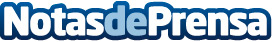 La cosmética natural crece un 6% más que la convencional en EspañaSegún datos de Freshly Cosmetics, en 2016 la cosmética convencional creció un 3,25% mientras que la natural un 9,5%. Los datos de la marca de cosmética natural afirman que sólo en España, la venta online de cosmética natural genera unos 100M€ anuales y según sus previsiones podría aumentar hasta 600 o 700M€. La demanda de productos naturales corporales y capilares de Freshly Cosmetics crece entre un 30-50% en verano
Datos de contacto:NataliaNota de prensa publicada en: https://www.notasdeprensa.es/la-cosmetica-natural-crece-un-6-mas-que-la_1 Categorias: Finanzas Emprendedores Consumo http://www.notasdeprensa.es